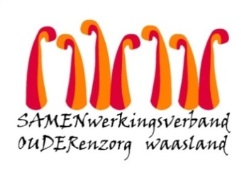 Nieuwsbrief wzc HHart – 05 juni 2020Beste,Vanaf maandag 8 juni gaan we over naar fase 3 in de exit strategie.  In de woonzorgcentra van Samen Ouder gaan we ook verder de maatregelen versoepelen, zodat stap per stap het gewone leven in onze huizen kan hervatten.BezoekregelingGraag willen we de partners van de bewoners de mogelijkheid bieden om meerdere malen per week op bezoek te komen.  De extra bezoeken zijn ook in te plannen via onze afsprakentool.  In afwachting van verdere richtlijnen bekijken we ondertussen ook een verdere versoepeling die volgt midden juni en begin juli.Quarantaine maatregel na consultaties ziekenhuisBewoners hoeven, mits professioneel vervoer, niet langer 14 dagen in quarantaine  na terugkeer van een consultatie in het ziekenhuis .  Om risico te beperken adviseren we om de consultaties vast te leggen meteen bij aanvangsuur.  Mogelijkheid tot afgeven van bloemen, kleine boodschappen, persoonlijke verbruiksgoederen, geschenkenSinds kort kan u reeds persoonlijke verzorgingsproducten bezorgen aan de bewoners.  Vanaf volgende week geven we de volgende mogelijkheid tot het brengen van: 
kleine boodschappen zoals bloemen, droge voeding, fruit en geschenken.U kan deze bezorgen op volgende tijdstippen:De weekdagen tussen 10.00u en 16.00uU kan uw pakketje, cadeautje, … afgeven aan een medewerker. Bij afwezigheid staat een tafel waar u uw boodschap, cadeautje, … kan achterlaten. Zorg er wel voor dat de naam en de kamer duidelijk vermeld zijn!  Stap voor stap zullen we versoepelen zodat we hopelijk snel naar een gewone situatie kunnen terugkeren.   Hierbij steeds rekening houdend met het welzijn en de gezondheid van onze medewerkers en bewoners.Alvast bedankt voor jullie begrip en medewerking!Vriendelijke groet,
Ann Van Calenberge
Dagelijks verantwoordelijke